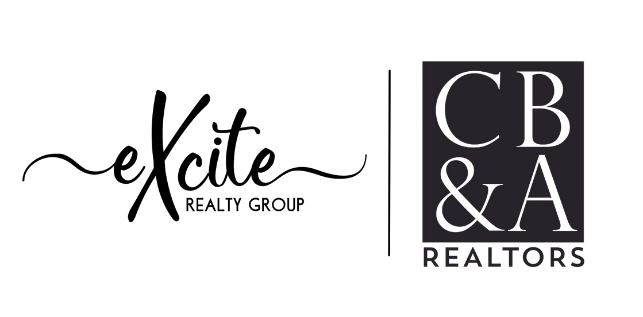 UPGRADE LISTInstant hot water at sinkReverse osmosis tapWater softener Dedicated 20A circuit for media rackCustom built theater screen Laundry SinkCeiling fans